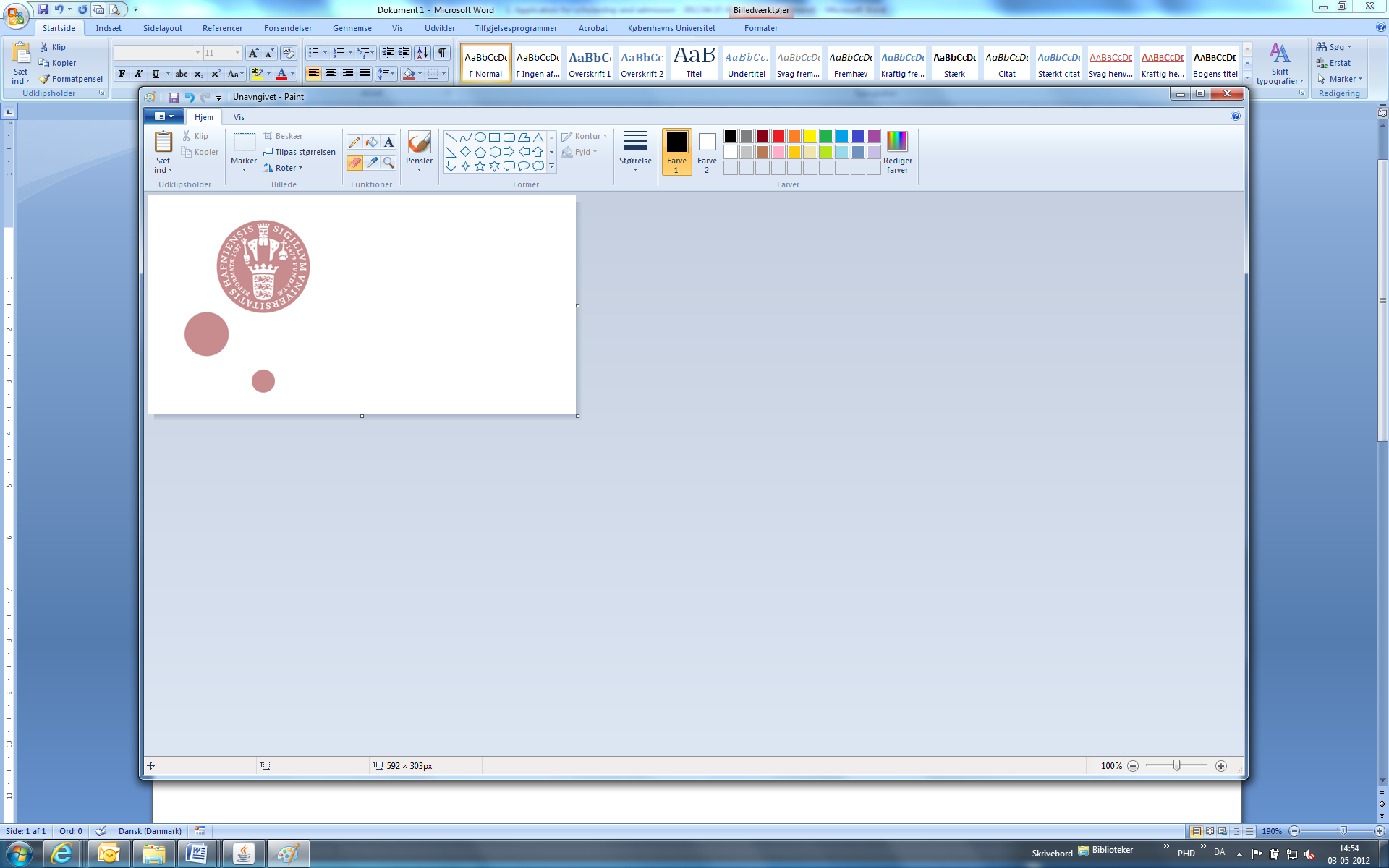 Co-authorship statementAll papers/manuscripts with multiple authors which are part of a doctoral thesis 
should contain a co-author statement, stating the contribution to the paper from the candidate for the doctorate.Signature of the candidate for the doctorate:Date:		Signature:1. General information about the candidate for the doctorate1. General information about the candidate for the doctorateDoctoral CandidateNameDoctoral CandidateCiv.reg.no. (If not applicable, then birth date)Doctoral CandidateE-mailDoctoral CandidateInstitution and department2.Title of doctoral thesis3.This co-authorship declaration applies to the following paper/manuscript:Title:Author(s):Journal:Vol./page:DOI:4. Contributions to the paper/manuscript made by the candidate for the doctorate		What was the role of the candidate for the doctorate in designing the study?How did the candidate for the doctorate participate in data collection and/or development of theory?Which part of the manuscript did the candidate for the doctorate write or contribute to?Did the candidate for the doctorate read and comment on the final manuscript?5. Material in the paper from another degree / thesis :If a doctoral thesis includes theses or research results which have previously formed the basis for the author having been awarded an academic degree in Denmark or abroad, or has positively been assessed as a prize paper, the doctoral thesis should include such information. The doctorate can only be awarded if the author of the doctoral thesis is able to document new research results which in themselves have brought science a considerable step further in relation to the ones previously assessed.5. Material in the paper from another degree / thesis :If a doctoral thesis includes theses or research results which have previously formed the basis for the author having been awarded an academic degree in Denmark or abroad, or has positively been assessed as a prize paper, the doctoral thesis should include such information. The doctorate can only be awarded if the author of the doctoral thesis is able to document new research results which in themselves have brought science a considerable step further in relation to the ones previously assessed.Does the paper contain data material, which has also formed part of a previous degree / thesis (e.g. your PhD degree)   
Please indicate which degree / thesis:  Yes: No: 
Please indicate which specific part(s) of the paper that has been produced as part of the doctoral study:
Please indicate which specific part(s) of the paper that has been produced as part of the doctoral study:6.Signatures of co-authors:6.Signatures of co-authors:6.Signatures of co-authors:DateNameSignature